АДРЕС ПРОВЕДЕНИЯ ЭКЗАМЕНОВ:г. Ростов-на-Дону, ул. 31-я Линия 4/19ГРАФИК ЭКЗАМЕНОВ ПО ФОРМЕ ОГЭГРАФИК ЭКЗАМЕНОВ ПО ФОРМЕ ЕГЭОбязательная предварительная запись по ссылки https://forms.gle/yFLYTeGxPHwGA49p9 ИЛИ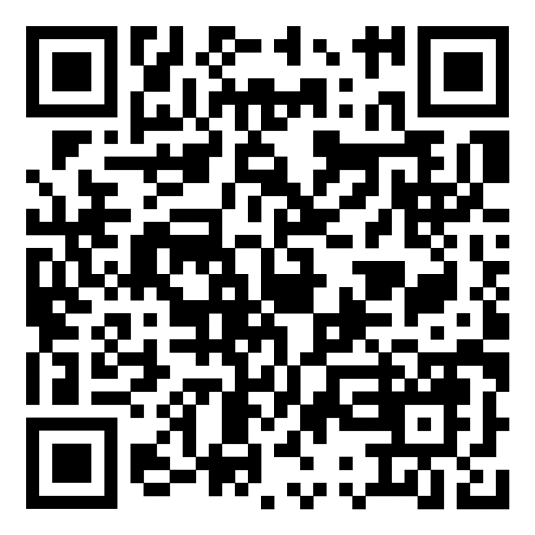 ДАТАВРЕМЯ РЕГИСТРАЦИИПОДГОТОВКА К ЭКЗАМЕНУ		ОГЭВРЕМЯПРЕДМЕТ6.04.20249.00-9.209.30-10.0010.00-13.55РУССКИЙ ЯЗЫК13.04.20249.00-9.209.30-10.0010.00-13.00ОБЩЕСТВОЗНАНИЕ20.04.20249.00-9.209.30-10.0010.00-13.00ИСТОРИЯ27.04.20249.00-9.209.30-10.0010.00-13.55МАТЕМАТИКАДАТАВРЕМЯ РЕГИСТРАЦИИПОДГОТОВКА К ЭКЗАМЕНУЕГЭВРЕМЯПРЕДМЕТ6.04.20249.00-9.209.30-10.0010.00-13.30РУССКИЙ ЯЗЫК13.04.20249.00-9.209.30-10.0010.00-13.30ОБЩЕСТВОЗНАНИЕ20.04.20249.00-9.209.30-10.0010.00-13.30ИСТОРИЯ27.04.20249.00-9.209.30-10.0010.00-13.00МАТЕМАТИКАБАЗА